Komunalno gospodarstvo Pokupskod.o.o. za komunalne uslugeTrg Pavla Štoosa 15, Pokupsko       PLAN RADA I FINANCIJSKI PLAN POSLOVANJA KOMUNALNOG 
               GOSPODARSTVO POKUPSKO D.O.O. ZA 2023. GODINU1. OPIS DJELATNOSTIOpćinsko vijeće Općine Pokupsko je na 12. sjednici održanoj 16.11.2015. godine donijelo Odluku o osnivanju trgovačkog društva za komunalne usluge. Trgovački sud u Zagrebu 25.11.2015 g. donio je rješenje o upisu  u sudski registar ovog suda, registarski uložak s MBS 081000901.TvrtkaDruštvo će poslovati  pod nazivom KOMUNALNO GOSPODARSTVO POKUPSKO d.o.o.za komunalne usluge. Skraćeni naziv društva je KOMUNALNO GOSPODARSTVO POKUPSKO d.o.o.Sjedište društva Sjedište društva je u Pokupsko Trg Pavla Štoosa 15 ( ranije na Pokupsko  25 A )Predmet poslovanjaU sudski registar ovog suda u Zagrebu, 22. svibnja 2018. godine upisana je promjena predmeta poslovanja - djelatnosti, povećanje temeljnogkapitala u stvarima i pravima i promjena odredbi Izjave u društvus ograničenom odgovornošćupod tvrtkom/nazivom KOMUNALNO GOSPODARSTVO POKUPSKO d.o.o.Djelatnosti – predmet poslovanja društva ( proširenje novih djelatnosti ) - Održavanje javnih površina - Proizvodnja toplinske energije - Opskrba toplinskom energijom - Distribucija toplinske energije - Djelatnost kupca toplinske energije - Djelatnost elektroničkih komunikacijskih mreža i usluga - Univerzalne usluge s područja elektroničkih komunikacijaU sudski registar ovog suda u Zagrebu, 22. svibnja 2018. godine upisana je promjena predmeta poslovanja - djelatnosti, povećanje temeljnogkapitala u stvarima i pravima i promjena odredbi Izjave u društvus ograničenom odgovornošćupod tvrtkom/nazivom KOMUNALNO GOSPODARSTVO POKUPSKO d.o.o.Proširenje djelatnosti
- tržnice na malo
- javna rasvjeta
- proizvodnja, stavljanje na tržište ili uvoz šumskog reprodukcijskog materijala
- proizvodnja, stavljanje na tržište ili uvoz božićnih drvaca
- gospodarenje ribama slatkih (kopnenih) voda
- pripremanje i usluživanje jela, pića i napitaka i pružanje usluga smještaja
- djelatnost prijevoza putnika u unutarnjem cestovnom prometu
- djelatnost prijevoza tereta u unutarnjem i međunarodnom cestovnom prometu
- stavljanje na tržište sadnog materijala
- uvoz sadnog materijala
- turističke usluge u ostalim oblicima turističke ponude
- ostale turističke usluge
- turističke usluge koje uključuju športsko-rekreativne ili pustolovne aktivnosti
- kupnja i prodaja robe
- pružanje usluga u trgovini
- obavljanje trgovačkog posredovanja na domaćem i inozemnom tržištu
- iznajmljivanje strojeva i opreme, bez rukovatelja
- sportska priprema
- sportska rekreacija
- sportska poduka
- organiziranje sportskog natjecanja
- vođenje sportskih natjecanja
- upravljanje i održavanje sportskom građevinom
- muzejska djelatnost
- upravljanje energetskim objektima,
- računovodstveni poslovi,
- administrativna djelatnost,
- uređenje vrtova, zelenih i rekreacijskih površina,
- sječa drva
- pomoćne usluge u šumarstvu
- slatkovodni ribolov
- kampovi i prostori za kampiranje
- djelatnosti pripreme i usluživanja pića
- posredovanje u prometu nekretnina,
- poslovanje nekretninama,
- poslovi upravljanja nekretninom i održavanje nekretnina,
- upravljanje nekretninama uz naplatu ili na osnovi ugovora
- upravljanje i organizacija javnim i javno-prometnim površinama,
- uređenje, održavanje i upravljanje parkiralištima
- iznajmljivanje i davanje u zakup (leasing) automobila i motornih vozila lake kategorije
-iznajmljivanje i davanje u zakup (leasing) plovnih prijevoznih sredstava
-upravljanje zgradama
-uslužne djelatnosti uređenja i održavanja krajolika
-rad povijesnih mjesta i građevina te sličnih zanimljivosti za posjetitelje
-ostale zabavne i rekreacijske djelatnosti
-proizvodnja eteričnih ulja
- proizvodnja farmaceutskih pripravaka
- djelatnosti sanacije okoliša te ostale djelatnosti gospodarenja otpadom
- uvođenje instalacija vodovoda, kanalizacije i plina i instalacija za grijanje i klimatizaciju
 -ostali građevinski instalacijski radovi
-djelatnosti organizatora putovanja (turoperatora)
-organizacija sastanaka i poslovnih sajmova
-djelatnosti zabavnih i tematskih parkova
-ostale zabavne i rekreacijske djelatnosti- održavanje javnih površina- obavljanje dimnjačarskih poslova- održavanje groblja i prijevoz pokojnika- prigodno ukrašavanje grada- čišćenje svih vrsta objekata- održavanje i upravljanje stambenim zgradama- održavanje i upravljanje sportskim objektima- organizacija kulturnih priredbi u zatvorenim i otvorenim prostorima-Ostale prateće djelatnosti u prijevozu ( vaganje robe)Temeljni kapitalTemeljni kapital društva je 369.000,00 kn.On se sastoji od 120.000,00 kn. u pravima i 249.000,00 kn u stvarimaPravni oblikDruštvo s ograničenom odgovornošćuOsnivači / članovi društvaOpćina Pokupsko, OIB: 07291490499Pokupsko , Pokupsko 25 A  - jedini osnivač d.o.o.Osobe ovlaštene za zastupanjeStjepan Kolarec, OIB: 18659636332Kravarsko, Trg Stjepana Radića 7  - direktor , zastupa društvo pojedinačno i samostalnoPravni odnosiOsnivački akt:       Izjava  o osnivanju društva s ograničenom odgovornošću od 16. 11. 2015 g.Organi Društva su: Skupština i Uprava Društva.Skupština Društva sastoji se od jednog člana, Načelnika Općine Pokupsko Božidara Škrinjarića.Uprava Društva sastoji se od jednog člana-direktora Stjepana Kolareca, ing. strojarstva.2.  PLAN RADA KOMUNALNOG GOSPODARSTVA POKUPSKO  d.o.o. Komunalno gospodarstvo Pokupsko obavljati će u 2023 godini slijedeće aktivnosti: proizvodnja toplinske energije u kotlovnici na biomasuisporuka toplinske energije potrošačima       priključivanje novi potrošača na toplinski sustav toplanegodišnji servis kotlovnice i održavanje kotlovnice i mreže CTS aodržavanje javnih površina:                a) košnja trave                b) nasipavanje plaža šljunkom                c) održavanje opreme na igralištima                d) održavanje ostale opreme javnih površina                e) održavanje hortikulture – orezivanje                f) održavanje staza i nogostupa ( ljetno - zimsko )                g) čišćenje snijega na javnim površinama.ostalo vezano uz registriranu djelatnost                                                                                                                                   Direktor
                                                                                                                          Stjepan Kolarec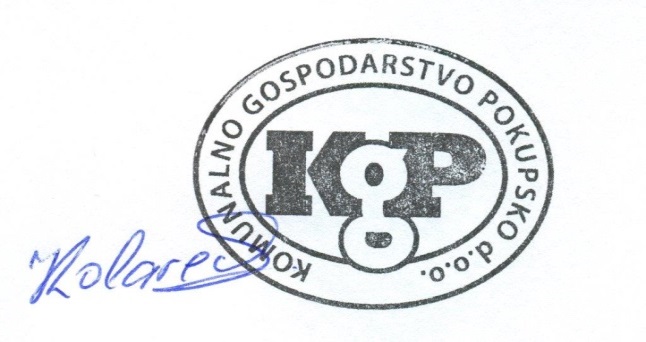 Pokupsko 22. prosinac 2022 god.                                                     